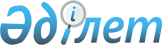 Об организации общественных работ по городу Текели
					
			Утративший силу
			
			
		
					Постановление акимата города Текели Алматинской области от 23 июля 2013 года N 238. Зарегистрировано Департаментом юстиции Алматинской области 26 августа 2013 года N 2424. Утратило силу постановлением акимата города Текели Алматинской области от 27 марта 2017 года № 97      Сноска. Утратило силу постановлением акимата города Текели Алматинской области от 27.03.2017 № 97 (вводится в действие по истечении десяти календарных дней после дня его первого официального опубликования).

      Примечание РЦПИ:

      В тексте документе сохранена пунктуация и орфография оригинала.

      В соответствии с подпунктом 5) статьи 7 и подпунктом 2) пункта 5 статьи 20 Закона Республики Казахстан от 23 января 2001 года "О занятости населения", постановлением Правительства Республики Казахстан от 19 июня 2001 года N 836 "О мерах по реализации Закона Республики Казахстан от 23 января 2001 года "О занятости населения" акимат города ПОСТАНОВЛЯЕТ:

      1. Организовать общественные работы по городу Текели.

      2. Утвердить перечень организаций, виды, объемы и конкретные условия общественных работ, размеры оплаты труда участников и источники их финансирования, а также определить спросы и предложения на общественные работы по городу Текели согласно приложению.

      3. Признать утратившим силу постановление акимата города Текели от 30 декабря 2011 года N 386 "Об организации общественных работ по городу Текели" (зарегистрированного в Реестре нормативных правовых актов от 25 января 2012 года N 2-3-103, опубликованного в газете "Текелі тынысы" N 5-6 от 03 февраля 2012 года).

      4. Контроль за исполнением настоящего постановления возложить на курирующего (вопросы социальной сферы)заместителя акима города.

      5. Настоящее постановление вступает в силу со дня государственной регистрации в органах юстиции и вводится в действие по истечении десяти календарных дней после дня его первого официального опубликования.

 Перечень организации, виды, объемы и конкретные условия
общественных работ, размеры оплаты труда участников и источники
их финансирования, а также спросы и предложения на общественные
работы по городу Текели      Сноска. Приложение в редакции постановления акимата города Текели Алматинской области от 29.07.2014 N 237 (вводится в действие по истечении десяти календарных дней после дня его первого официального опубликования).

      

      продолжение таблицы


					© 2012. РГП на ПХВ «Институт законодательства и правовой информации Республики Казахстан» Министерства юстиции Республики Казахстан
				
      Аким города

Т. Кайнарбеков

      СОГЛАСОВАНО:

      Руководитель государственного

      учреждения "Отдел занятости

      и социальных программ

      города Текели"

Ерлан Женисбаевич Абдалиев

      Руководитель государственного

      учреждения "Отдел экономики

      и бюджетного планирования

      города Текели"

Файзагуль Свановна Мырзахметова
Приложение к постановлению акимата города Текели от 23 июля 2013 года N 238 "Об организации общественных работ по городу Текели"№

Перечень организаций

Виды общественных работ

Объемы и конкретные условия общественных работ

№

Перечень организаций

Виды общественных работ

Объем (на одного участника)

1

Общественное

объединение "Движение Поколение" 

Оказание помощи в проведении технических работ по обработке документов (подшивка и переплет документов)

оказание помощи при уборке

территории

до 400 документов

до 500 квадратных метров

2

Текелийский городской филиал Алматинской области общественного объединения "Партия "Нұр Отан" 

Оказание помощи при обработке архивных материалов (сортировка, подшивка и нумерация документов)

до 400 документов

 

3

Общественное

объединение

"Текелийская

городская

организация ветеранов войны Афганистана и локальных войн"

Оказание помощи в проведении технических работ по обработке документов (помощь подшивке и переплете)

оказание помощи при уборке

территории 

до 400 документов

до 500 квадратных метров

4

Общественное

объединение

Текелийский совет ветеранов

Помощь в заполнении документов 

оказание помощи при уборке

территории (вырубка сухих деревьев, покос трав)

до 400 документов

до 500 квадратных метров

5

Корпоративный Фонд "Текели" Общественного объединения "Казахское общество слепых"

Оказание помощи в проведении технических работ по обработке документов (подшивка, переплет документов)

до 400 документов

6

Государственное учреждение "Департамент внутренних дел Алматинской области Текелийский городской отдел внутренних дел"

Курьерская работа 

оказание помощи при обработке документов сдаваемых в архив (сортировка, подшивка и нумерация документов)

до 35 документов

до 1500 документов

7

Текелийский филиал Государственного учреждения "Государственный архив Алматинской области"

Оказание помощи при обработке архивных документов (сортировка, подшивка и нумерация документов)

до 800 документов

8

Государственное учреждение "Департамент по чрезвычайным ситуациям Алматинской области отдел по чрезвычайным ситуациям города Текели"

Оказание помощи при обработке документов сдаваемых в архив (сортировка, подшивка и нумерация документов)

до 800 документов

9

Государственное учреждение "Отдел по делам обороны Ескельдинского района"

Распространение призывных повесток для призыва в ряды вооруженных сил

до 500 повесток

10

Государственное учреждение "Управление юстиции города Текели"

Оказание помощи при обработке документов сдаваемых в архив (сортировка, подшивка и нумерация документов)

до 800 документов

11

Государственное учреждение "Аппарат акима города Текели"

Оказание помощи в проведении технических работ по обработке документов (подшивка, переплет документов)

до 400 документов

 

12

Государственное учреждение "Городская библиотека акима города Текели"

Оказание помощи при реставрации, подшивке и брошюровании книг

до 500 книг

13

Государственное учреждение "Отдел занятости и социальных программ города Текели"

Оказание помощи при обработке документов сдаваемых в архив (сортировка, подшивка и нумерация документов) 

до 500 документов

14

Государственное учреждение "Центр занятости города Текели"

Оказание помощи при обработке документов сдаваемых в архив (сортировка, подшивка и нумерация документов)

до 500 документов

15

Государственное учреждение "Текелийское медико-социальное учреждение для инвалидов и престарелых общего типа"

Оказание помощи в благоустройстве, озеленении и очистке территории (вырубка сухих деревьев, покос трав, высадка цветов и молодых насаждении) 

до 500 квадратных метров

16

Государственное учреждение "Аппарат акима Рудничного сельского округа города Текели"

Оказание помощи в благоустройстве, озеленении и очистке территории (вырубка сухих деревьев,

покос трав, высадка цветов и молодых насаждении) 

оказание помощи при обработке документов (подшивка и нумерация документов)

оказание помощи в заполнении похозяйственной книги (сбор информации)

до 2000 квадратных метров

до 400 документов

до 250 документов

17

Государственное учреждение "Отдел жилищно-коммунального хозяйства и жилищной инспекции города Текели"

Оказание помощи в благоустройстве, озеленении и очистке территории (вырубка сухих деревьев,

покос трав, высадка цветов и молодых насаждении) 

до 2500 квадратных метров

18

Государственное коммунальное казенное предприятие "Городской дом культуры акима города Текели"

Оказание помощи в уборке и озеленении территории парка (вырубка сухих деревьев, покос трав, высадка цветов и молодых насаждении, полив, прополка, побелка деревьев)

до 1000 квадратных меторов

19

Государственное казенное предприятие на праве хозяйственного ведения "Текелийская городская больница" государственного учреждения "Управление здравоохранения Алматинской области"

Оказание помощи в озеленении и благоустройстве территории больницы и поликлиники (вырубка сухих деревьев, покос трав, высадка цветов и молодых насаждении, полив, прополка, побелка деревьев) 

до 500 квадратных метров

20

Государственное коммунальное предприятие на праве хозяйственного ведения "Текелі су құбыры" акимата города Текели

Оказание помощи по снятию показания водомеров

оказание помощи при обработке документов (сортировка, подшивка и нумерация документов)

400 штук

до 500 документов

21

Алматинский областной филиал Республиканского государственного казеного предприятия "Государственный центр по выплате пенсий" Текелийское городское отделение 

Оказание помощи при обработке документов сдаваемых в архив (сортировка, подшивка и нумерация документов)

до 800 документов

 

Конкретные условия

Оплата труда участников

Источник финансирования

Спрос (участник)

Предложение (участник)

Общественная работа организуется путем создания временных рабочих мест, предназначенное специально для безработных. Направление безработных на общественные работы осуществляется городским отделом занятости и социальных программ с их согласия в порядке очередности согласно дате регистрации. Приоритетное право участия в общественных работах имеют безработные, входящие в целевые группы. Между работодателем и безработным заключается индивидуальный трудовой договор. Своевременная выплата заработной платы.

В размере 1,5 минимальной месячной заработной платы установленной законодатель ством Республики Казахстан

Местный бюджет

2

 

 

 

 

 

 

 

 

 

 

 

 

 

2

 

 

 

 

 

 

 

 

 

 

 

 

 

Общественная работа организуется путем создания временных рабочих мест, предназначенное специально для безработных. Направление безработных на общественные работы осуществляется городским отделом занятости и социальных программ с их согласия в порядке очередности согласно дате регистрации. Приоритетное право участия в общественных работах имеют безработные, входящие в целевые группы. Между работодателем и безработным заключается индивидуальный трудовой договор. Своевременная выплата заработной платы.

В размере 1,5 минимальной месячной заработной платы установленной законодатель ством Республики Казахстан

Местный бюджет

2

2

Общественная работа организуется путем создания временных рабочих мест, предназначенное специально для безработных. Направление безработных на общественные работы осуществляется городским отделом занятости и социальных программ с их согласия в порядке очередности согласно дате регистрации. Приоритетное право участия в общественных работах имеют безработные, входящие в целевые группы. Между работодателем и безработным заключается индивидуальный трудовой договор. Своевременная выплата заработной платы.

В размере 1,5 минимальной месячной заработной платы установленной законодатель ством Республики Казахстан

Местный бюджет

4

 

 

 

 

 

 

 

 

 

 

 

 

 

4

 

 

 

 

 

 

 

 

 

 

 

 

 

Общественная работа организуется путем создания временных рабочих мест, предназначенное специально для безработных. Направление безработных на общественные работы осуществляется городским отделом занятости и социальных программ с их согласия в порядке очередности согласно дате регистрации. Приоритетное право участия в общественных работах имеют безработные, входящие в целевые группы. Между работодателем и безработным заключается индивидуальный трудовой договор. Своевременная выплата заработной платы.

В размере 1,5 минимальной месячной заработной платы установленной законодатель ством Республики Казахстан

Местный бюджет

2

 

 

 

 

 

 

2

 

 

 

 

 

 

Общественная работа организуется путем создания временных рабочих мест, предназначенное специально для безработных. Направление безработных на общественные работы осуществляется городским отделом занятости и социальных программ с их согласия в порядке очередности согласно дате регистрации. Приоритетное право участия в общественных работах имеют безработные, входящие в целевые группы. Между работодателем и безработным заключается индивидуальный трудовой договор. Своевременная выплата заработной платы.

В размере 1,5 минимальной месячной заработной платы установленной законодатель ством Республики Казахстан

Местный бюджет

2

 

 

 

 

 

 

2

 

 

 

 

 

 

Общественная работа организуется путем создания временных рабочих мест, предназначенное специально для безработных. Направление безработных на общественные работы осуществляется городским отделом занятости и социальных программ с их согласия в порядке очередности согласно дате регистрации. Приоритетное право участия в общественных работах имеют безработные, входящие в целевые группы. Между работодателем и безработным заключается индивидуальный трудовой договор. Своевременная выплата заработной платы.

В размере 1,5 минимальной месячной заработной платы установленной законодатель ством Республики Казахстан

Местный бюджет

2

 

 

2

 

 

 

Общественная работа организуется путем создания временных рабочих мест, предназначенное специально для безработных. Направление безработных на общественные работы осуществляется городским отделом занятости и социальных программ с их согласия в порядке очередности согласно дате регистрации. Приоритетное право участия в общественных работах имеют безработные, входящие в целевые группы. Между работодателем и безработным заключается индивидуальный трудовой договор. Своевременная выплата заработной платы.

В размере 1,5 минимальной месячной заработной платы установленной законодатель ством Республики Казахстан

Местный бюджет

2

2

Общественная работа организуется путем создания временных рабочих мест, предназначенное специально для безработных. Направление безработных на общественные работы осуществляется городским отделом занятости и социальных программ с их согласия в порядке очередности согласно дате регистрации. Приоритетное право участия в общественных работах имеют безработные, входящие в целевые группы. Между работодателем и безработным заключается индивидуальный трудовой договор. Своевременная выплата заработной платы.

В размере 1,5 минимальной месячной заработной платы установленной законодатель ством Республики Казахстан

Местный бюджет

2

2

Общественная работа организуется путем создания временных рабочих мест, предназначенное специально для безработных. Направление безработных на общественные работы осуществляется городским отделом занятости и социальных программ с их согласия в порядке очередности согласно дате регистрации. Приоритетное право участия в общественных работах имеют безработные, входящие в целевые группы. Между работодателем и безработным заключается индивидуальный трудовой договор. Своевременная выплата заработной платы.

В размере 1,5 минимальной месячной заработной платы установленной законодатель ством Республики Казахстан

Местный бюджет

10

10

Общественная работа организуется путем создания временных рабочих мест, предназначенное специально для безработных. Направление безработных на общественные работы осуществляется городским отделом занятости и социальных программ с их согласия в порядке очередности согласно дате регистрации. Приоритетное право участия в общественных работах имеют безработные, входящие в целевые группы. Между работодателем и безработным заключается индивидуальный трудовой договор. Своевременная выплата заработной платы.

В размере 1,5 минимальной месячной заработной платы установленной законодатель ством Республики Казахстан

Местный бюджет

1

1

Общественные работы организуется путем создания временных рабочих мест, предназначены специально для безработных. Направление безработных на общественные работы осуществляется городским отделом занятости и социальных программ с их согласия в порядке очередности согласно дате регистрации. Приоритетное право участия в общественных работах имеют безработные, входящие в целевые группы. Между работодателем и безработным заключается индивидуальный трудовой договор в соответствии с законодательством о труде. Своевременная выплата заработной платы.

В размере 1,5 минимальной месячной заработной платы установленной законодатель ством Республики Казахстан

Местный бюджет

2

2

 

 

 

 

 

 

 

 

 

 

 

 

Общественная работа организуется путем создания временных рабочих мест, предназначенное специально для безработных. Направление безработных на общественные работы осуществляется городским отделом занятости и социальных программ с их согласия в порядке очередности согласно дате регистрации. Приоритетное право участия в общественных работах имеют безработные, входящие в целевые группы. Между работодателем и безработным заключается индивидуальный трудовой договор. Своевременная выплата заработной платы.

В размере 1,5 минимальной месячной заработной платы установленной законодатель ством Республики Казахстан

Местный бюджет

2

2

Общественные работы организуется путем создания временных рабочих мест, предназначены специально для безработных. Направление безработных на общественные работы осуществляется городским отделом занятости и социальных программ с их согласия в порядке очередности согласно дате регистрации. Приоритетное право участия в общественных работах имеют безработные, входящие в целевые группы. Между работодателем и безработным заключается индивидуальный трудовой договор в соответствии с законодательством о труде. Своевременная выплата заработной платы.

В размере 1,5 минимальной месячной заработной платы установленной законодатель ством Республики Казахстан

Местный бюджет

1

1

Общественные работы организуется путем создания временных рабочих мест, предназначены специально для безработных. Направление безработных на общественные работы осуществляется городским отделом занятости и социальных программ с их согласия в порядке очередности согласно дате регистрации. Приоритетное право участия в общественных работах имеют безработные, входящие в целевые группы. Между работодателем и безработным заключается индивидуальный трудовой договор в соответствии с законодательством о труде. Своевременная выплата заработной платы.

В размере 1,5 минимальной месячной заработной платы установленной законодатель ством Республики Казахстан

Местный бюджет

1

1

Общественная работа организуется путем создания временных рабочих мест, предназначенное специально для безработных. Направление безработных на общественные работы осуществляется городским отделом занятости и социальных программ с их согласия в порядке очередности согласно дате регистрации. Приоритетное право участия в общественных работах имеют безработные, входящие в целевые группы. Между работодателем и безработным заключается индивидуальный трудовой договор. Своевременная выплата заработной платы.

В размере 1,5 минимальной месячной заработной платы установленной законодатель ством Республики Казахстан

Местный бюджет

1

1

Общественные работы организуется путем создания временных рабочих мест, предназначены специально для безработных. Направление безработных на общественные работы осуществляется городским отделом занятости и социальных программ с их согласия в порядке очередности согласно дате регистрации. Приоритетное право участия в общественных работах имеют безработные, входящие в целевые группы. Между работодателем и безработным заключается индивидуальный трудовой договор в соответствии с законодательством о труде. Своевременная выплата заработной платы.

В размере 1,5 минимальной месячной заработной платы установленной законодатель ством Республики Казахстан

Местный бюджет

19

 

 

 

 

 

 

 

 

 

 

 

 

 

 

 

 

 

 

 

19

 

 

 

 

 

 

 

 

 

 

 

 

 

 

 

 

 

 

 

 

Общественные работы организуется путем создания временных рабочих мест, предназначены специально для безработных. Направление безработных на общественные работы осуществляется городским отделом занятости и социальных программ с их согласия в порядке очередности согласно дате регистрации. Приоритетное право участия в общественных работах имеют безработные, входящие в целевые группы. Между работодателем и безработным заключается индивидуальный трудовой договор в соответствии с законодательством о труде. Своевременная выплата заработной платы.

В размере 1,5 минимальной месячной заработной платы установленной законодатель ством Республики Казахстан

Местный бюджет

173

 

 

 

 

 

173

 

 

 

 

 

 

 

 

 

 

 

 

Общественная работа организуется путем создания временных рабочих мест, предназначенное специально для безработных. Направление безработных на общественные работы осуществляется городским отделом занятости и социальных программ с их согласия в порядке очередности согласно дате регистрации. Приоритетное право участия в общественных работах имеют безработные, входящие в целевые группы. Между работодателем и безработным заключается индивидуальный трудовой договор. Своевременная выплата заработной платы.

В размере 1,5 минимальной месячной заработной платы установленной законодатель ством Республики Казахстан

Местный бюджет

6

6

Общественная работа организуется путем создания временных рабочих мест, предназначенное специально для безработных. Направление безработных на общественные работы осуществляется городским отделом занятости и социальных программ с их согласия в порядке очередности согласно дате регистрации. Приоритетное право участия в общественных работах имеют безработные, входящие в целевые группы. Между работодателем и безработным заключается индивидуальный трудовой договор. Своевременная выплата заработной платы.

В размере 1,5 минимальной месячной заработной платы установленной законодатель ством Республики Казахстан

Местный бюджет

3

3

Общественная работа организуется путем создания временных рабочих мест, предназначенное специально для безработных. Направление безработных на общественные работы осуществляется городским отделом занятости и социальных программ с их согласия в порядке очередности согласно дате регистрации. Приоритетное право участия в общественных работах имеют безработные, входящие в целевые группы. Между работодателем и безработным заключается индивидуальный трудовой договор. Своевременная выплата заработной платы.

В размере 1,5 минимальной месячной заработной платы установленной законодатель ством Республики Казахстан

Местный бюджет

2

 

 

 

 

 

2

 

 

 

 

 

Общественная работа организуется путем создания временных рабочих мест, предназначенное специально для безработных. Направление безработных на общественные работы осуществляется городским отделом занятости и социальных программ с их согласия в порядке очередности согласно дате регистрации. Приоритетное право участия в общественных работах имеют безработные, входящие в целевые группы. Между работодателем и безработным заключается индивидуальный трудовой договор. Своевременная выплата заработной платы.

В размере 1,5 минимальной месячной заработной платы установленной законодатель ством Республики Казахстан

Местный бюджет

1

 

 

 

 

 

1

 

 

 

 

 

